SWANCREEK TOWNSHIP TRUSTEES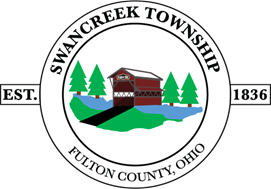 FULTON COUNTY, OHIOAPPLICATION FOR APPOINTMENT TO BOARD OR COMMISSIONCONTACTS:1.	Are you related to any current employee of Swancreek Township	(Circle)	NO	YES2.	Are you related to any member of the board, or commission for whom you are applying?  (Circle)  NO  YES3.	Do you serve on any other public or not-for- profit board or commission? (Circle)	NO	YES4.	EDUCATION:If applying for a position requiring such, do you have a valid CDL	____Yes	____No   Class_______5.	MILITARY HISTORY:6.	EMPLOYMENT HISTORY: FORMER EMPLOYERS (List below your last three employers, starting with last one first) 7.	REFERENCES:List 3 persons not related to you who have definite personal knowledge of your qualifications for this position8.	STATEMENT:Please provide a brief statement as to why you feel you are qualified for this appointment.9.	STATEMENT:Please include any other information here that you feel would be of importance to the township trustees in the selection process.10.  STATEMENT:Are you aware of any circumstances that exist that would create a conflict of interest or the appearance of a conflict of interest if you are hired for employment or appointed to this board or commission?	(Circle)	NO	YES_______________________________________	_____________________________________	Applicant Signature				DateI certify that the statements made by me in this application are true, complete, and correct to the best of my knowledge and belief and are made in good faith.Complete and Email or Mail to:Swancreek Township Trustees5565 County Road DDelta, Ohio 43515Phone: 419-822-4371 Email: office.mail2@swancreektwp.orgFor consideration for a Board or Commission of Swancreek Township you must be a Swancreek Township resident:  ORC 519.13 & ORC 519.14For consideration for a Board or Commission of Swancreek Township you must be a Swancreek Township resident:  ORC 519.13 & ORC 519.14For consideration for a Board or Commission of Swancreek Township you must be a Swancreek Township resident:  ORC 519.13 & ORC 519.14For consideration for a Board or Commission of Swancreek Township you must be a Swancreek Township resident:  ORC 519.13 & ORC 519.14For consideration for a Board or Commission of Swancreek Township you must be a Swancreek Township resident:  ORC 519.13 & ORC 519.14For consideration for a Board or Commission of Swancreek Township you must be a Swancreek Township resident:  ORC 519.13 & ORC 519.14Date:Date:Date:Date:Date:Date:NameFirst NameFirst NameMiddle InitialMiddle InitialLast NameLast NameAddressStreetStreetCity/StateCity/StateZip CodeTelephoneHomeHomeCellCellCellEmail AddressAppointment or Position Applying forIf yes give name and position.If yes give name and position.If yes , please identifyHigh SchoolGraduation DatePost High School EducationPost High School EducationBranch of ServiceDischarge DateHighest RankName & Address Employer Starting Date                                                                                                                Leaving DateWeekly Starting Salary                                                                                               Weekly Final SalaryJob Title                                            Description of WorkName & Title of your Supervisor?                                                                           Phone Number May we contact your Supervisor?Name & Address Employer Starting Date                                                                                                                Leaving DateWeekly Starting Salary                                                                                               Weekly Final SalaryJob Title                                            Description of WorkName & Title of your Supervisor?                                                                           Phone Number May we contact your Supervisor?Name & Address Employer Name & Address Employer Starting Date                                                                                                                Leaving DateStarting Date                                                                                                                Leaving DateWeekly Starting Salary                                                                                               Weekly Final SalaryWeekly Starting Salary                                                                                               Weekly Final SalaryJob Title                                            Job Title                                            Description of WorkDescription of WorkName & Title of your Supervisor?                                                                           Phone Number Name & Title of your Supervisor?                                                                           Phone Number May we contact your Supervisor?NameAddressPhone numberIf yes, please explain:Signature of Applicant:Date: 